Certificado „Full Assessment“ también para la nueva versión del transmisor de temperatura T32.xSBarcelona, Abril 2015. WIKA ofrece el transmisor de temperatura T32.xS con protocolo HART®  optimizado para aplicaciones de seguridad crítica hasta el nivel SIL 3 („Full Assessment“). El organismo certificador alemán TÜV Rheinland ha certificado su idoneidad tras someter el transmisor a una serie de rigurosas pruebas en condiciones reales. Para conseguir este certificado el transmisor dispone de un diagnosis optimizado de rotura e sensor, una actualización del procesamiento de los datos mediante protocolo HART® y una zona de conexión extendida. Para facilitar la instalación de una sonda con transmisor montado el operario puede consultar el esquema del conexionado en la parte superior del transmisor. El T32.xS, introducido en el mercado en 2010, es el primer ransmisor de temperatura desarrollado y certificado según IEC61508. Desde entonces más que 100 000 transmisores de temperatura están funcionando en numerosas aplicaciones industriales. Anzahl der Zeichen: 898Referencia: Transmisor de Temperatur  T32.xSFabricante:WIKA Alexander Wiegand SE & Co. KGAlexander-Wiegand-Straße 3063911 Klingenberg/GermanyTel. +49 9372 132-0Fax +49 9372 132-406vertrieb@wika.comwww.wika.deFoto WIKA:Transmisor de Temperatur WIKA  T32.xS con protocolo HART®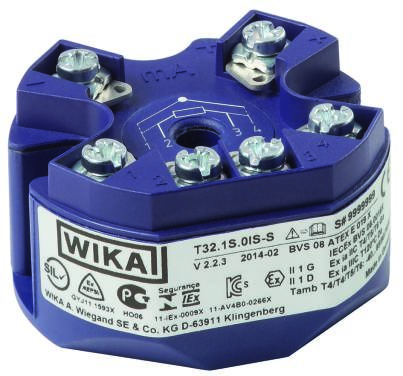 Redacción:Instrumentos WIKA S.A.U. Chassan Jalloul Marketing Josep Carner 1108205 Sabadell 11Tel. +34 933 938 669chassan.jalloul@wika.comwww.wika.esWIKA nota de prensa 10/2015